Fédération Nigérienne de Football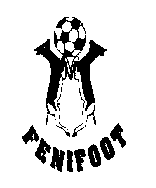 --   F  E  N  I  F  O  O  T   --Création 1962 – Affiliation à la FIFA et à la CAF 1967AVENUE FRANCOIS MITTERRAND – Niamey - NIGERBoîte Postale : 10.299 – Téléphone : (00227) 20 72 45 75 – FAX : 20 72 51 27  E- MAIL: info@fenifoot.football – SITE WEB: www.fenifoot.footballNIGER FOOTBALL CONNECTFORMULAIRE D’INSCRIPTION UTILISATEUR FCMSArbitre…..         Assistant…..                Evaluateur d’Arbitre…..Responsable d’Arbitre…..Nom      :.................................................................................Prénom :…………………………………………………………………………….Grade     :…………………………………………………………………………….E-Mail   :……………………………………………………………………………..Tel        :……………………………………………………………………………..Termes et Conditions : En signant ce formulaire, j’accepte d’être le seul utilisateur du compte Arbitre du système FCMS qui sera créé à mon nom. De ne laisser aucune autre personne se substituer à moi ou d’utiliser les coordonnées d’utilisateur pour se connecter au système. Je m’engage aussi à protéger la sécurité du système en ne dénonçant toute personne qui utilisera mes coordonnées pour une connexion non autorisée.PHOTOFONDBLANCCACHET CCAUTILISATEURPDT/ CCA